Port Arthur Rotary Fellowship OutingsPort Arthur Rotary organizes an Annual Golf Tournament for members, their families and friends.  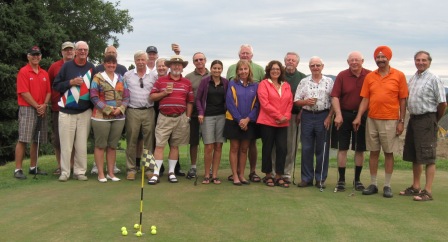 